План работы ГБОУ ООШ с.Чувашское Урметьевопо профилактике безнадзорности и правонарушений несовершеннолетних на 2020-2021 учебный  год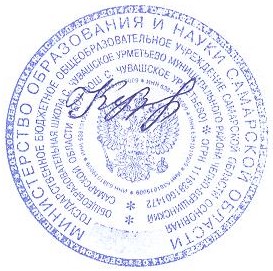 И.о.директора                                              Р.А.Кузьмичёва№ п/пНаименование мероприятийСрок реализацииОтветственные1234Организационная деятельностьОрганизационная деятельностьОрганизационная деятельностьОрганизационная деятельность1Выявление «трудных детей», неблагополучных семей, где есть в воспитании детей определенные недостатки и которые могут дать «трудного» ребенка.в течение годаклассные руководители.2Всех трудных детей включить в работу кружков и секций в школе и вне ее, исходя из интересов  возможностей детей, целей и задач учебно-воспитательной работы с ними.систематическируководители кружков и секций,классные руководители3Продолжать ведение «Журнала учета посещаемости учеников»в течение годаклассные руководители4Разработать и ввести систему ранней профилактики правонарушений несовершеннолетних, для чего составить социально-педагогическую характеристику на каждого ребенка.систематическиклассные руководителиРабота с учащимисяРабота с учащимисяРабота с учащимисяРабота с учащимися1Выявление «трудных» учащихся.в течение годапедагог - психолог2Вовлекать «трудных» подростков в общественно-полезную деятельность с учетом их интересов и возможностей.систематическиклассные руководители3Поддерживать систематические контакты с педагогами дополнительного образования  и инспекторами по работе с несовершеннолетними по месту жительствав течение годаклассные руководителипедагог – психологПДН4Выявление хронически  больных учащихся и оказание им помощи в лечении и обучениив течение годаклассные руководителипедагог – психолог фельдшер 5Проводить с подростками  индивидуальные беседы, помочь осознать  свои недостатки, научить подростка ставить себя на место других людей, научить считаться с мнением коллектива, изменить отношение к школе, учителям, товарищам.в течение годаклассные руководители6По мере возможности вовлекать «трудных» подростков в кружки, секции.в течение годаклассные руководители7Выявлять причины опозданий, прогулов учащихся, проводить собеседование с ними и принимать соответствующие меры.систематическиклассные руководители8В конце учебного года по мере возможности содействовать устройству детей сирот, детей из многодетных, неполных, неблагополучных семей в загородные лагеря, пришкольные лагеря, лагеря труда и отдыха, а также «трудных» подростков на работу.апрельмайклассные руководители9Для развития общего кругозора приглашать для бесед специалистов здравоохранения, правоохранительных органов.в течение годаИ.о.директора Работа с педагогическим коллективомРабота с педагогическим коллективомРабота с педагогическим коллективомРабота с педагогическим коллективом1Принимать непосредственное участие в подготовке и проведении классных часов по изучению права, этики и культуры поведения.систематическиИ.о.директора классные руководители2Продолжать ведение «Журнала учета посещаемости учеников»в течение годаклассные руководителиРабота с родителямиРабота с родителямиРабота с родителямиРабота с родителями1Дать родителям основы знаний психологии ребенка через организацию (лектории для родителей) практических психолого-педагогических семинаров, лекций, используя контакт с  психолого-педагогическим центром.в течение годапедагог – психологклассные руководители2Родительские собрания по темам:-  Бесконтрольность свободного времени – основная причина совершения правонарушения и преступлений;- Единые требования семьи и школы. Знакомство с уставом школы; - Детская агрессия: что делать? Причины и последствия агрессии; - Конфликты между родителями и детьми, причины и способы их преодоления. В течение  годаИ.о.директора классные руководители3Проведение рейдов в семьи, с целью выявления условий проживания и воспитания несовершеннолетних «группы риска»сентябрь - майклассные руководители4Посещение на дому семей, находящихся в СОП1 раз в месяц педагог-психолог, классные руководители Взаимодействие с субъектами профилактикиВзаимодействие с субъектами профилактикиВзаимодействие с субъектами профилактикиВзаимодействие с субъектами профилактики1Работа в составлении совместного плана по предупреждению и профилактике правонарушений среди подростков на новый учебный год.СентябрьИ.о.директорапедагог – психолог2Продолжить встречи работников правоохранительных органов с учащимися школы и родителей с  целью профилактики правонарушенийв течение годаИ.о.директорапсихолог школы3Проводить рейды родительского патрулирования совместно с инспектором ОППН по району школы, с посещением «трудных» детей, неблагополучных семей.в течение годаИ.о.директораклассные руководители, педагог – психолог4Проводить в школе месячники по правовым знаниям с участием инспекторов ОППН.по графикуИ.о.директора педагог – психолог5Приглашать на заседания «Совета профилактики правонарушений» инспекторов ОПДН.По мере необходимостиИ.о.директора педагог-сихолог6Круглый стол « Что мы знаем о своих правах» для учащихся 5 классаноябрьпедагог-психолог, инспектор ОПДН, классные руководители